Adı Soyadı: …………………………………..…………………                              Numarası : ……….                    HAYAT BİLGİSİ DERSİ 2.DÖNEM 2. GENEL DEĞERLENDİRME Aşağıdaki boşlukları uygun sözcüklerle tamamlayınız. ( 30 puan )a- Bir malı tanıtmak, beğendirmek ve satışını arttırmak için yapılan her türlü çalışmaya ………………….. denir.b- Bir kimsenin arandığında bulunabileceği, oturduğu yeri gösteren bilgiye …………………  denir.c- Elle tutulup, gözle görülen, konulduğu zaman yer kaplayan varlıklara  …………………. denir.d- Toplum içerisinde uyulması gereken yazısız kurallara ……………..  ………………………. denir.e- Güneşin doğduğu yöne sağ kolumuzu uzatırsak, sol kolumuz …………… , önümüz ise…………….  gösterir.f- Yer kabuğunda oluşan kırık veya çökmeler sonucu oluşan ani ve şiddetli yer sarsıntılarına …………………... …denir.g- Toprağın su ,rüzgar gibi doğal güçlerle bir  yerden başka bir yere  taşınmasına ………………….  denir.h- Karınca yuvalarının ağzı ……………………   gösterir. Karıncalar topraklarını kuzeye doğru yığarlar.i- Yeryüzünün veya bir parçasının belirli bir oranda küçültülerek kağıt üzerine çizilen taslağına …………………....denir.j- Dünyamızın …………………’ ü sularla kaplıdır. k-Dünya üzerindeki büyük kara parçalarına …………………. denir.l- Yurdumuzun çevresinde bulunan denizler ……………… , ……………………..ve  …………………….. ‘dir.m- Ülkemiz topraklarının bir kısmı ………………kıtasında, bir kısmı da ……..……………….. kıtasındadır. n- Haritalarda mavi renkler ……………………… … göstermektedir.o- Haritalardaki kahverengi renkler ……………………… … göstermektedir.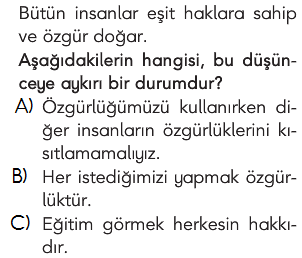  3) 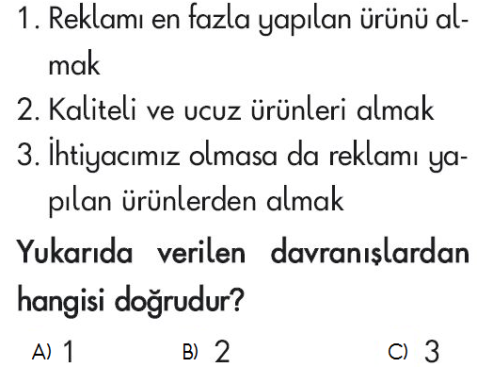  4)     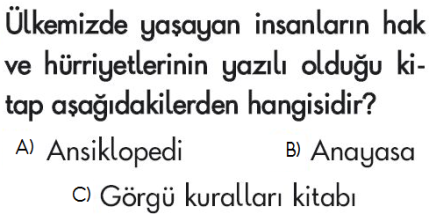 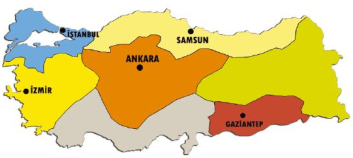 Doğu Anadolu Bölgesi, aşağıdaki bölgelerden hangisine komşu değildir?A) Güneydoğu Anadolu Bölgesi      B) Ege Bölgesi 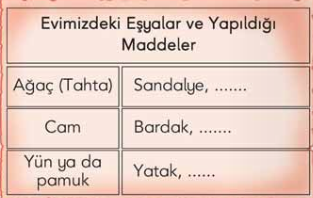                 C) İç Anadolu Bölgesi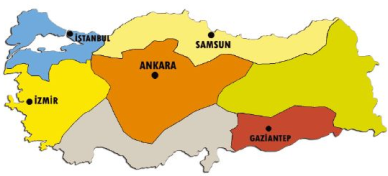 6)       İstanbul ilinin, aşağıdaki denizlerden hangisine kıyısı yoktur?A) Marmara Denizi     B) Karadeniz    C) Akdeniz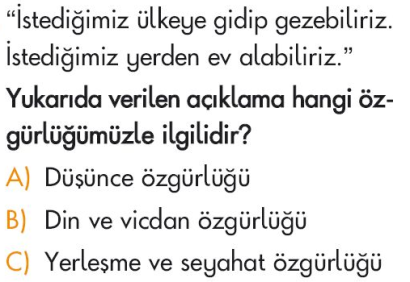 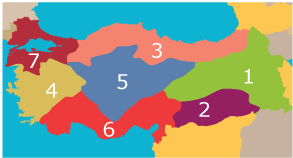 Tablodaki boşluklara sırasıyla hangi seçenekteki eşyaları yazabiliriz?A) halı, televizyon, ütü         B) masa, sürahi, yorgan                    C) koltuk, ütü, yastık13)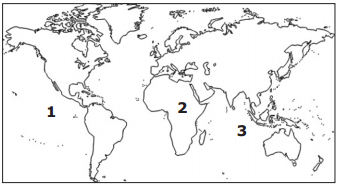 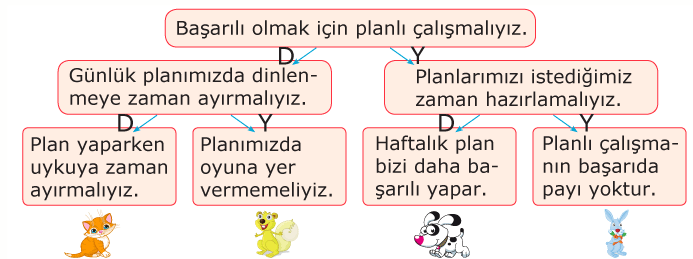 8)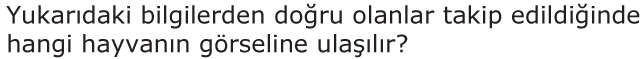 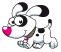 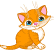 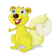            A)                   B)                     C)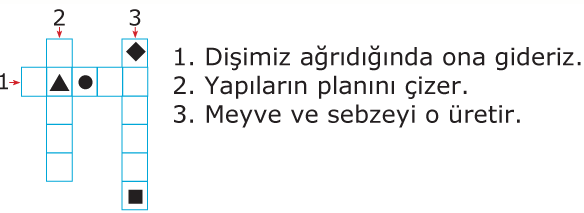 9) 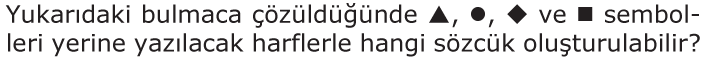 A)                    B)                    C)14) Yukarıdaki haritada bölgelerimiz numaralandırılmıştır.Aşağıya numaralandırılmış bölgelerimizin adlarını yazınız.(10 P)1) …………………………………………………….2) …………………………………………………….3)…………………………………………………….4) …………………………………………………….5) …………………………………………………….6)……………………………………………………7) …………………………………………………….15) Aşağıda verilen, bilim insanları ile yaptıkları çalışmaları eşleştiriniz. ( 10 P )16) Depremden korunmak için deprem öncesi neler yapılmalıdır? ( 7 P )…………………………………………………………………………………………………………………………………………………………………………………………………………………………………………………………………………………………………………………………………………………………